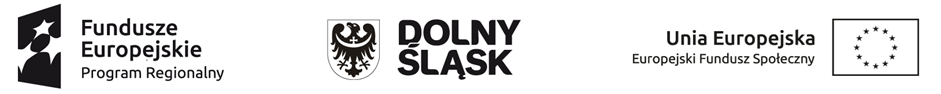 Konferencja Nowe oblicze szkolnictwa zawodowego w powiecie jaworskim16.10.2018 r. w Państwowej Wyższej Szkole Zawodowej im. Witelona w Legnicy Program konferencji 9:45 – 10:00 Powitanie gości, otwarcie konferencji - 
                       Prof. dr hab. inż. Ryszard K. Pisarski,   Rektor Państwowej Wyższej Szkoły  Zawodowej 
                       im. Witelona w Legnicy  10:00 – 10:30 Szkolnictwo zawodowe  – płaszczyzny współpracy Państwowej Wyższej Szkoły 
                          Zawodowej im. Witelona w Legnicy  oraz Starostwa Powiatowego w Jaworze – 
                         mgr  Jerzy Stefaniak, Państwowa Wyższa Szkoła Zawodowa im. Witelona w Legnicy  
            	            mgr Beata Janas, Starostwo Powiatowe w Jaworze10:30 – 11:00 Zmienne osobowościowe jako determinanty kariery zawodowej i radzenia 
	            sobie w życiu dorosłym i na rynku pracy – dr Dorota Domińska- Werbel,    
                         Państwowa Wyższa Szkoła Zawodowa im. Witelona w Legnicy  11:00 – 11:15 przerwa kawowa 11:15 – 13:15 Rynek pracy a kształcenie zawodowe – mgr Nadine Bednarz, 
                         Państwowa Wyższa Szkoła Zawodowa im. Witelona w Legnicy             Rynek pracy w perspektywie rozwoju technologii IT – mgr inż. Piotr Nadybski,   
           Państwowa Wyższa Szkoła Zawodowa im. Witelona w Legnicy             Uwarunkowania rozwoju sektora energetycznego w Polsce – dr inż. Jerzy Kuś,  
          Państwowa Wyższa Szkoła Zawodowa im. Witelona w Legnicy             Rozwój branży mechanicznej - inżynieria materiałowa - dr inż. Daniel Medyński, 
          Państwowa Wyższa Szkoła Zawodowa im. Witelona w Legnicy            Logistyka - rozwój branży a edukacja zawodowa - dr Magdalena Dąbrowska 
         Państwowa Wyższa Szkoła Zawodowa im. Witelona w Legnicy            Perspektywy rynku gastronomicznego a problemy żywieniowe w Polsce – 
         mgr Kamila Ślusarczyk, Państwowa Wyższa Szkoła Zawodowa im. Witelona w Legnicy  13:15 – 13:30 Dyskusja i zakończenie konferencji13:30 – 14.00 obiad